Deal Parochial C.E.P School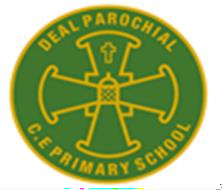 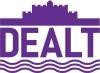 Vision statementOur School is built on the teachings of the Bible and inspired by The Gospel Values of Faith, Hope and Love.Our Christian ethos is upheld by respecting humanity fostered through our community that is welcoming, inclusive and forgiving. Together we flourish through courageous learning, friendships and generosity.TO BE THE BEST THAT I CAN BE – THE WAY GOD INTENDSLong Term Plan – PE2022-2023Year RYear 1Year 2Year 3Year 4Year 5Year 6Term 1Settling in BaselineGymnastics AthleticsTennis ActivallTennis Swimming Multiskills Swimming MultiskillsForest School Gymnastic Term 2CoordinationTennis Gym/yogaTennis DanceTag Rugby Yoga Tennis Tag RugbyForest School Tennis Term 3AgilityDanceYogaGymnasticsActivallNetball Dance Forest SchoolTennis ActivallCricket Hockey Term 4Balance & PlayTag RugbyAthleticsHockeyAthleticsForest SchoolTennis GymnasticsTennisActivallFootballDanceTerm 5Jumping & TargetTennis AthleticsForest School SwimmingSwimming AthleticsGymnastics AthleticsAthleticsRoundersTerm 6Forest SchoolForest SchoolTennisAthletics AthleticsGymnastics AthleticsDanceSwimmingSwimming